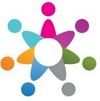 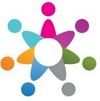 A.Aşağıdaki hayvan isimlerini fiillerle eşleştir! (5x4=20P.)1.Fisch                                         a.Milchtrinken2.Hund				b.langsamlaufen3.Schilkröte			c.bellen4.Katze				d.schwimmenB. Aşağıdaki resimlerin karşılıklarını Artikel ( Ön takı) ile yazınız! (2x6=12P.)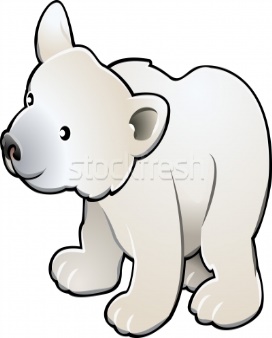 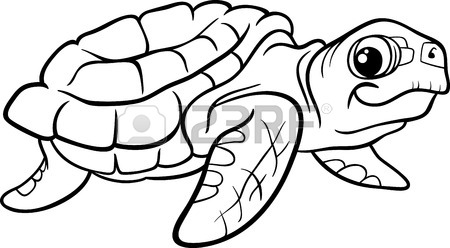 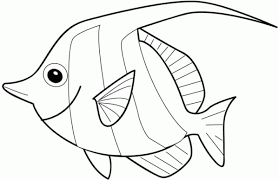 ……………………….………………………..……………………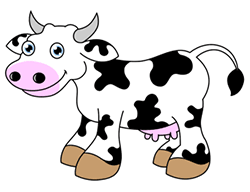 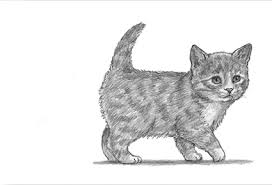 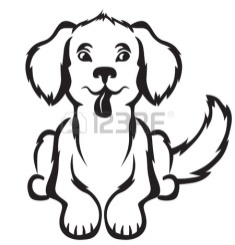 …………………….…………………….……………………
C. Aşağıdaki boşlukları, eksik olan fiillerle doldurunuz. Fiil Çekimine (Konjugation) dikkat ediniz!(5x4=20)z.B. Ich kaufe eineTafel Schokolade.(kaufen)1.Wir ________  zusammen eine Party. (machen)         2. Ich ________  eine Idee. (haben)   3. Sie ________  in Antalya. (wohnen) 4. Wir ________ einGeschenk. (kaufen) 5.Du ________  den ganzenTag. (schlafen)   D. Boşlukları kutu içindeki kelimeleri kullanarak doldurunuz ! Örneğe dikkat ediniz!(8x1P.=8P.)Entschuldigung.Könnensie mir bitte ______________________  ?Ja, ________________________	Ichmöchte bitte 1kg _____________________________.Hier_________________________.Dankeschön.Wokann_______________________bezahlen?Hier_______________________dieKasse. Wie viel______________________es.3 Euro 5 cent bitte Vielen Dank. Auf ___________________________.E .Diyaloğu okuyarak soruları ve ardından doğru veya yanlışolarak işaretleyiniz. Örneklere dikkat ediniz. (7x2P.=14P.)Heidi:	HalloPeter, ich muss 1 kg Fleisch kaufen. Wo kaufe ich das Fleisch?Peter:	HalloHeidi. Du kannst das  Fleisch beim Metzger kaufen.Heidi:	Danke und wo kann ich das Brot kaufen?Peter:	Du kannst das Brot beim Bäcker kaufen.Heidi:Alles klar Peter.Danke dir nochmals. Ich muss jetzt einkaufen gehen.Peter:	Tschüss Heidi.Heidi :	Tschüss Peter.Örnek: Wer geht einkaufen?- Heidi geht einkaufen.Örnek: Wergehteinkaufen?- Heidi gehteinkaufen.Was möchte Heidi beim Metzger kaufen? ________________________________________________Wo geht Heidi das Brot kaufen?_______________________________________________Wen fragt Heide wo sie was kaufen kann ?_______________________________________________Richtig oder Falsch ? F: Parantez içerisindeki bilgileri kullanarak dört (4) cümle yazınız. Restorandasın ve kendine yiyecek ve içecek siparişi vereceksin.(4x4P.=16P.) ( dasBrot - eine Pizza mit Salami -  einen Cola - der Erdbeerkuchen)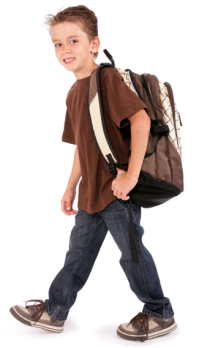 Ichmöchte;Ichhättegern;Ichwill;Könnensie mir bitte;		G.Sayıların karşılıklarını yazı ile yazınız!.Örneğe dikkat ediniz.       (5x2P.=10P.)z.B.              neun_________               ________________________	____________________	_________________________	_________________________	______________________	A.Aşağıdaki hayvan isimlerini fiillerle eşleştir! (5x4=20P.)1.Fisch                                         a.Milchtrinken2.Hund                                         b.langsamlaufen3.Schilkröte                                 c.bellen4.Katze                                        d.schwimmenB. Aşağıdaki resimlerin karşılıklarını Artikel ( Ön takı) ile yazınız!  (2x6=12P.)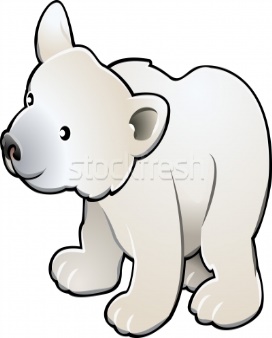 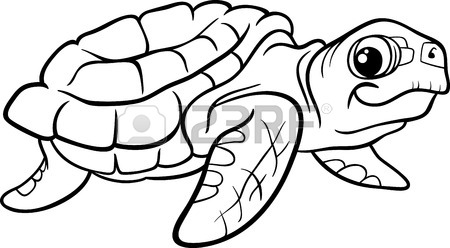 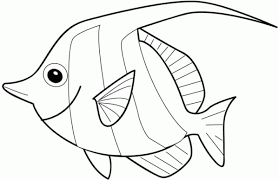 derBärdieSchildkröte                                der Fisch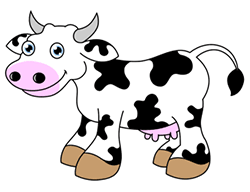 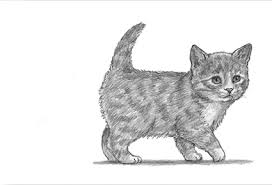 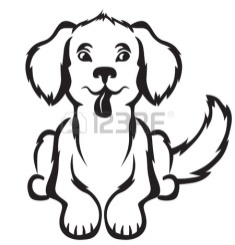 dieKuhdieKatze                                 der Hund
C. Aşağıdaki boşlukları, eksik olan fiillerle doldurunuz. Fiil Çekimine (Konjugation) dikkat ediniz!(5x4=20)z.B. IchkaufeeineTafelSchokolade.(kaufen)                  1. Wir___machen_____  zusammeneineParty. (machen)         2. Ich __habe______  eineIdee. (haben)   3. Sie _wohnt_______  in Antalya. (wohnen)   4. Wir__kaufen______ einGeschenk. (kaufen) 5. Du ___schläfst_____  den ganzenTag. (schlafen)   D. Boşlukları kutu içindeki kelimeleri kullanarak doldurunuz ! Örneğe dikkat ediniz!(8x1P.=8P.)Entschuldigung.Könnensie mir bittehelfen?Ja, gerne	Ichmöchte bitte 1kg Tomaten.Hierbitte.Dankeschön.Wokannichbezahlen?HieristdieKasse. Wie viel kostetes.3 Euro 5 Cent bitte Vielen Dank. AufwiedersehenE .Diyaloğu okuyarak soruları ve ardından doğru veya yanlış olarak işaretleyiniz. Örneklere dikkat ediniz. (7x2P.=14P.)Heidi:	HalloPeter, Wo kaufe ich das Fleisch?Peter:	Hallo Heidi. Du kannst das  Fleisch beim Metzger kaufen.Heidi:	Danke  und wo kann ich das Brot kaufen?Peter:	Du kannst das Brot beim Bäcker kaufen.Heidi:     Alles klar Peter. Danke dir nochmals. Ich muss jetzt einkaufen gehen.Peter:	Tschüss Heidi.Heidi :	Tschüss Peter.Örnek: Wergehteinkaufen?- Heidi gehteinkaufen.Was möchte Heidi beim Metzger kaufen? __Heidi möchte Fleisch kaufen.Wo geht Heidi das Brot kaufen?Heidi kauft das Brot beim Bäcker.Wen fragt Heide wo sie was kaufen kann ?Sie fragt Peter. Richtig oder falsch ? F: Paranteziçerisindekibilgilerikullanarakdört (4) cümleyazınız. Restorandasınvekendineyiyecekveiçeceksiparişivereceksin.(4x4P.=16P.) ( das Brot - eine Pizza mit Salami -  einen Cola -  der Erdbeerkuchen)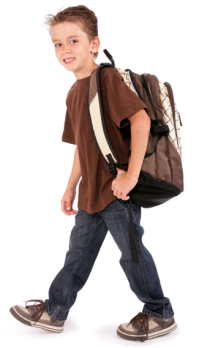 Ich möchte; eine Pizza mit SalamiIch hätte gern;einen Cola bitteIch will; das BrotKönnen sie mir bitte;einescheibe Erdbeerkuchen geben		G. Sayılarınkarşılıklarınıyazıileyazınız!Örneğedikkatediniz.       (5x2P.=10P.)z.B.              neunzweiundfünfzig	neunundvierzig	siebenundachtzig	fünfundzwanzig	sechsundneunzig	JANEINHeidimöchte ein Buch kaufen.xHeidi fragt  Tim.Heidi möchte Brötchen kaufen.Heidimuss 1 kg Fleischkaufen.JANEINHeidimöchte ein Buch kaufen.xHeidi fragt  Tim.Heidi möchte Brötchen kaufen.Heidi muss 1 kg  Fleischkaufen.